Апрель- месяц безопасности.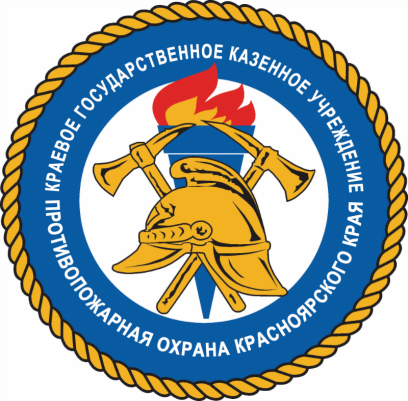       Весь апрель в школах и детских садах проходил месячкик безопасности. Проводились открытые занятия по основам безопасности с детьми в школах и детских садах. На которых дети вспомнили действия в криминогенных случаях, при землетрясении, наводнении. Не забыли и про пожарную безопасность. Закрепили занятия вручением памяток, просмотром видеороликов. 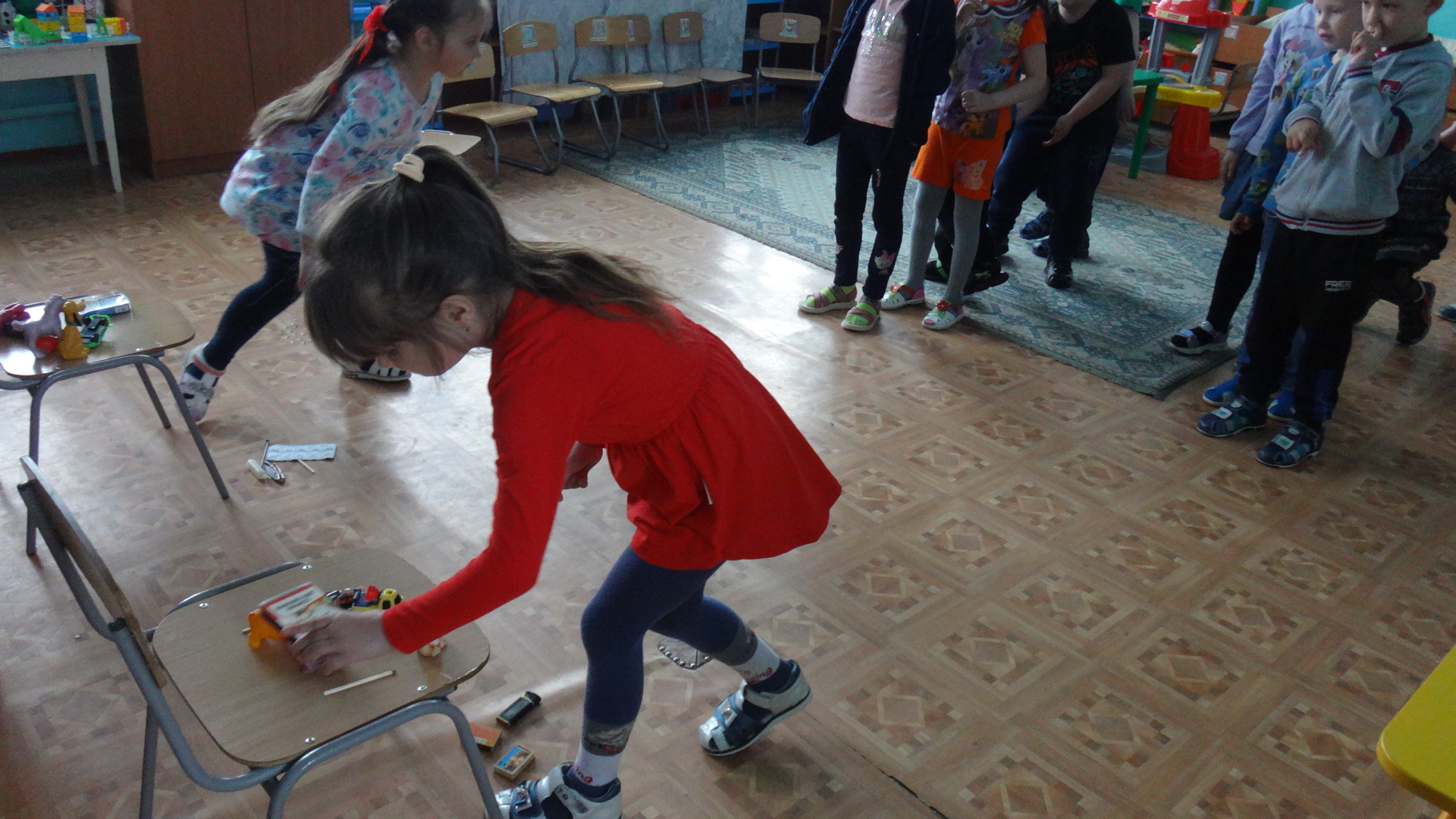        Так же проводились открытые уроки и занятия совместно с представителем объедененная дирекция заповедника «Саяно – Шушенский и Национальный парк «Шушенский Бор» с Бытченко Надеждой Анатольевной на тему "Стоп-лесным пожарам" с просмотром видеосюжетов, викторин и обсуждением. Дети вспомнили причины и последствия лесных пожаров, способы спасения, получили памятки и посмотрели видеоролики.         Совместно с представителем Шушенского местного районного отделения ВДПО,  Егоровой Еленой Александровной  проводились  конкурсы и соревнования к Дню пожарной охраны.  В детских садах, ребята отгадывали загадки на пожарную тему, собирали пазлы (знак ПБ),выезжали на пожар, спасали пострадавших, тушили  очаг возгорания, одевали боевую одежду пожарного.   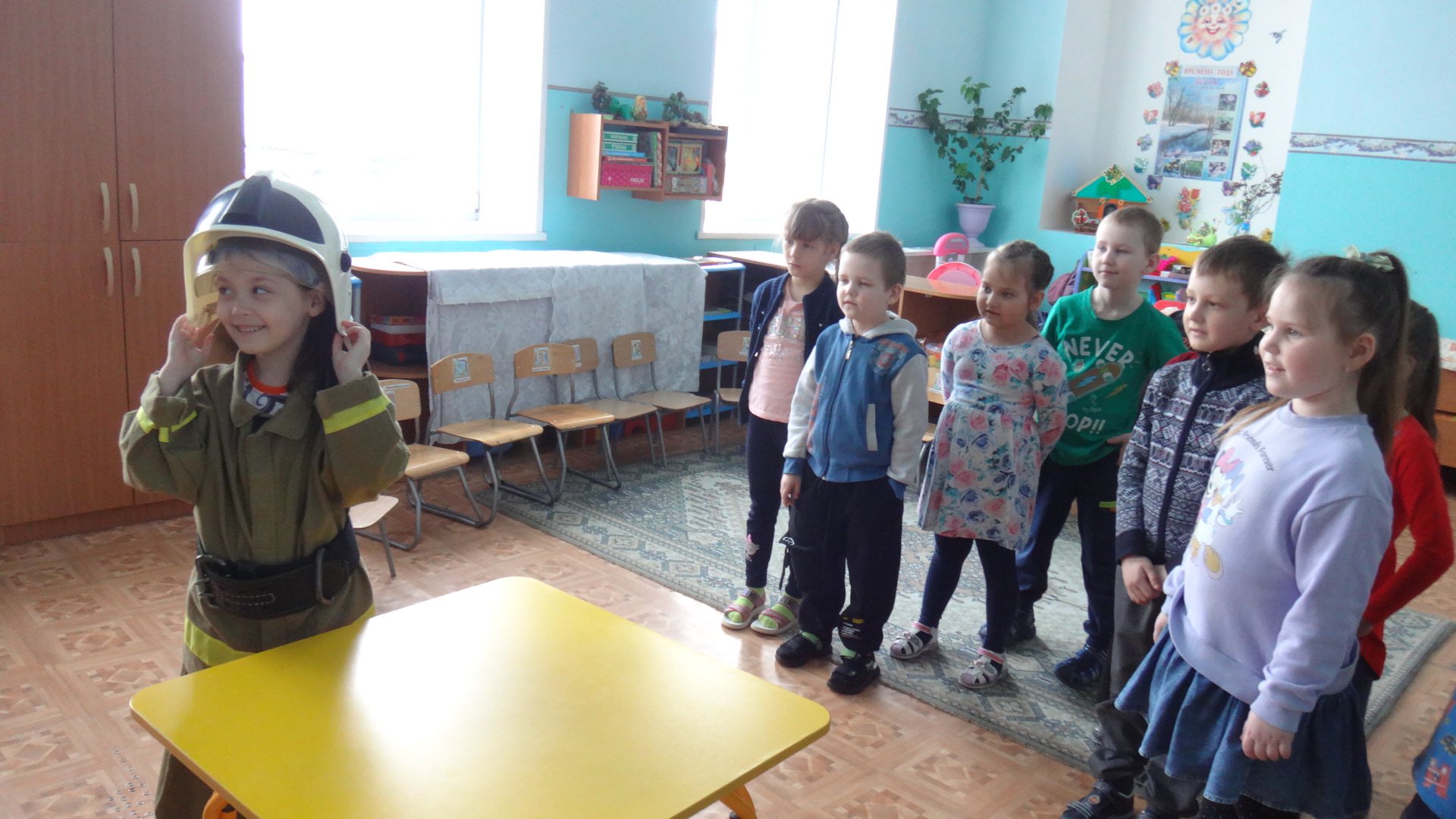 В школах соревнования прошли с членами ДЮП. Участники переносили пострадавших, прокладывали и собирали рукавную линию, тушили условный пожар, одевали боевую одежду пожарного, отвечали на вопросы по ПБ и мед. Викторине. Все участники получили призы.  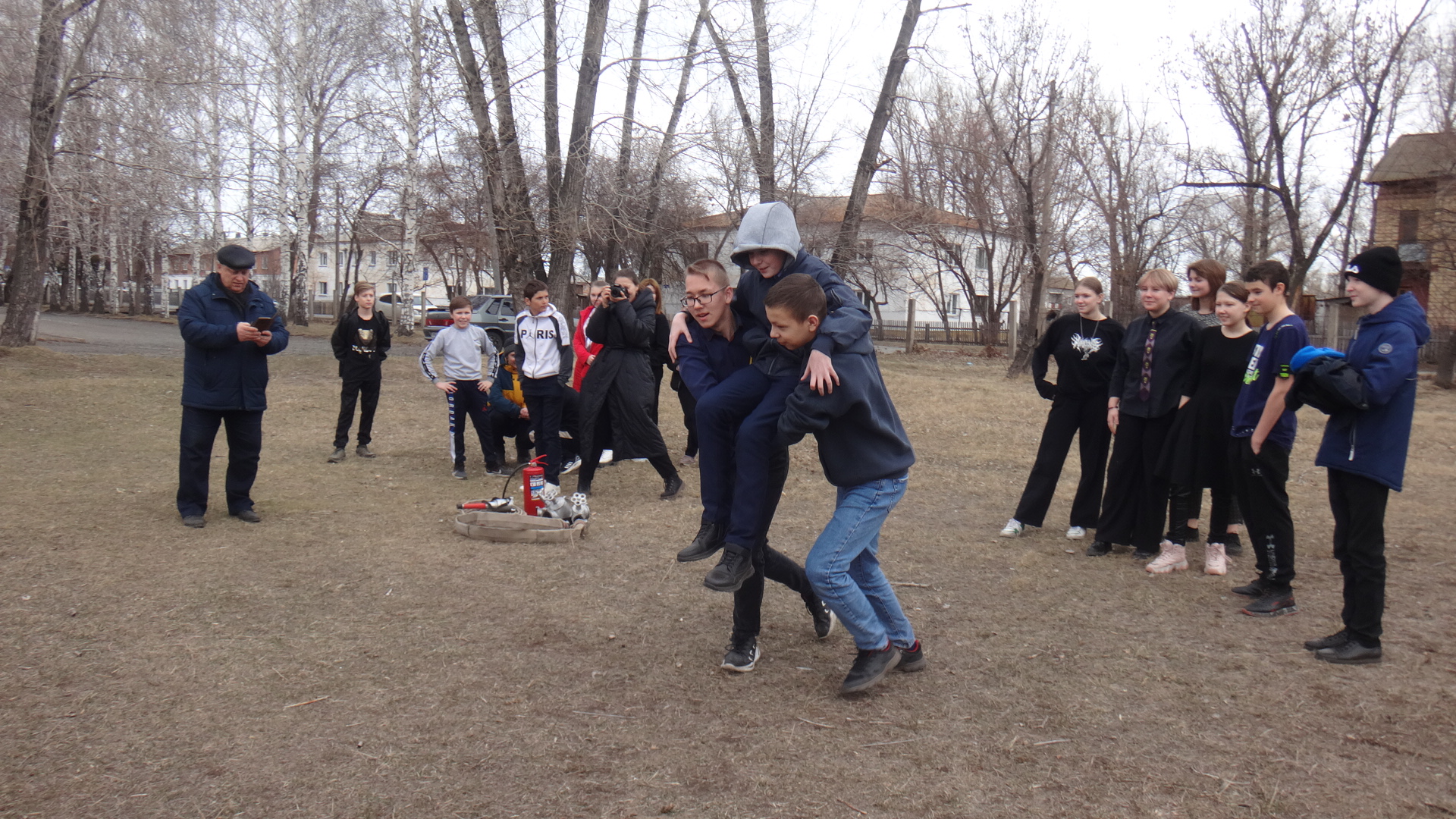 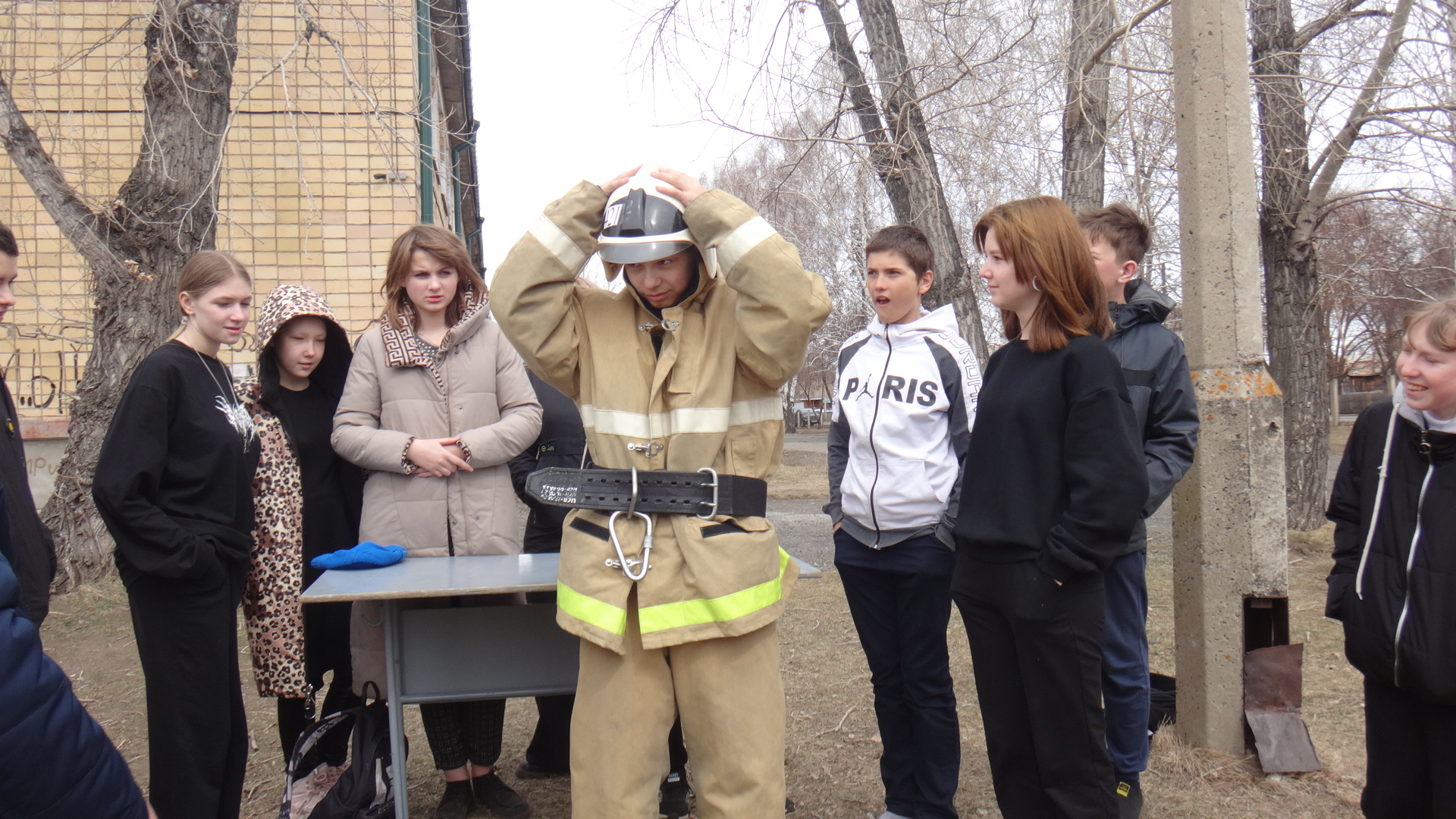                                                   Светлана Мамонтова,                                                                инструктор противопожарной                                                            профилактики  